MATTER AND CHEMISTRYBATH BOMBS LESSONS 3 & 4INVESTIGATION QUESTION _______________________________________________________________________________________________________________________________________________________________________________________________________________________________________________________________________________________OBSERVATIONS Homemade Bath Bomb RecipesStore-bought Bath Bomb Ingredients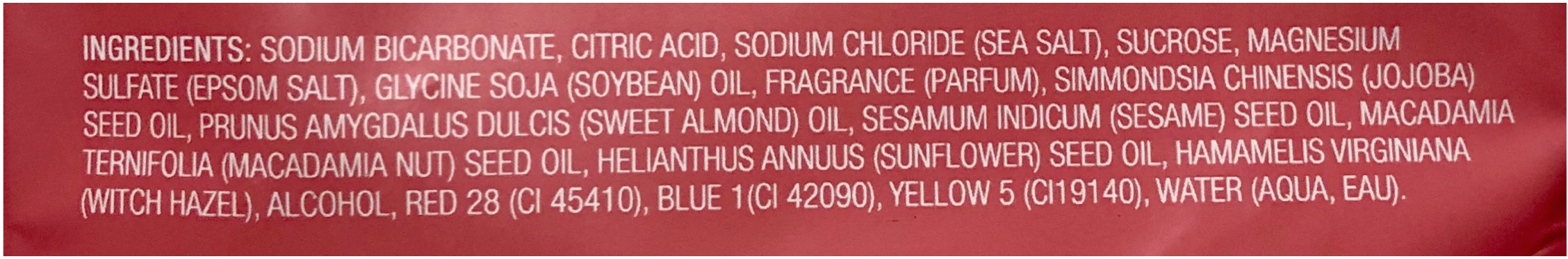 Record the observations you notice about the bath bomb ingredients, and record what you wonder or question.Bath Bomb Ingredient Property DataObserve and record physical properties of the ingredients that will help us tell the ingredients apart.PLANNING AN INVESTIGATION #1Record your ideas below about the following. Feel free to make a list, draw a picture, and/or write out your ideas.How can we use the ingredients to help us figure out why the bath bomb makes gas bubbles?Do you see any patterns across the ingredients in the store-bought vs homemade bath bombs?What/how could we investigate?Materials: Samples of ingredients WaterPipetteScoopToothpicksIdentify the following for this investigation:Independent variable: _______________________________         Control group: __water with no ingredients___Dependent variable:__________________________________________________Constants:______________________________________________________________________________________________________________________________________________________________________________________________________________________________________________________________________________Create a data table to record your observations of the ingredients in the template below. Use a ruler.SUMMARY/CONCLUSION OF INVESTIGATION #1INVESTIGATION #2Question: Which combinations of the substances in a bath bomb produce a gas?Independent variable: _______________________________         Control group: __water with no ingredients___Dependent variable:__________________________________________________Constants:______________________________________________________________________________________________________________________________________________________________________________________________________________________________________________________________________________Ice Cube TrayCONCLUSION/SUMMARYWhat combination(s) of ingredients created gas bubbles when added to water?The lemonade mix is a mixture of many ingredients.  What patterns do you notice between the substances listed in the ingredients of the lemonade mix and the substances that resulted in bubbles appearing in question 1 above?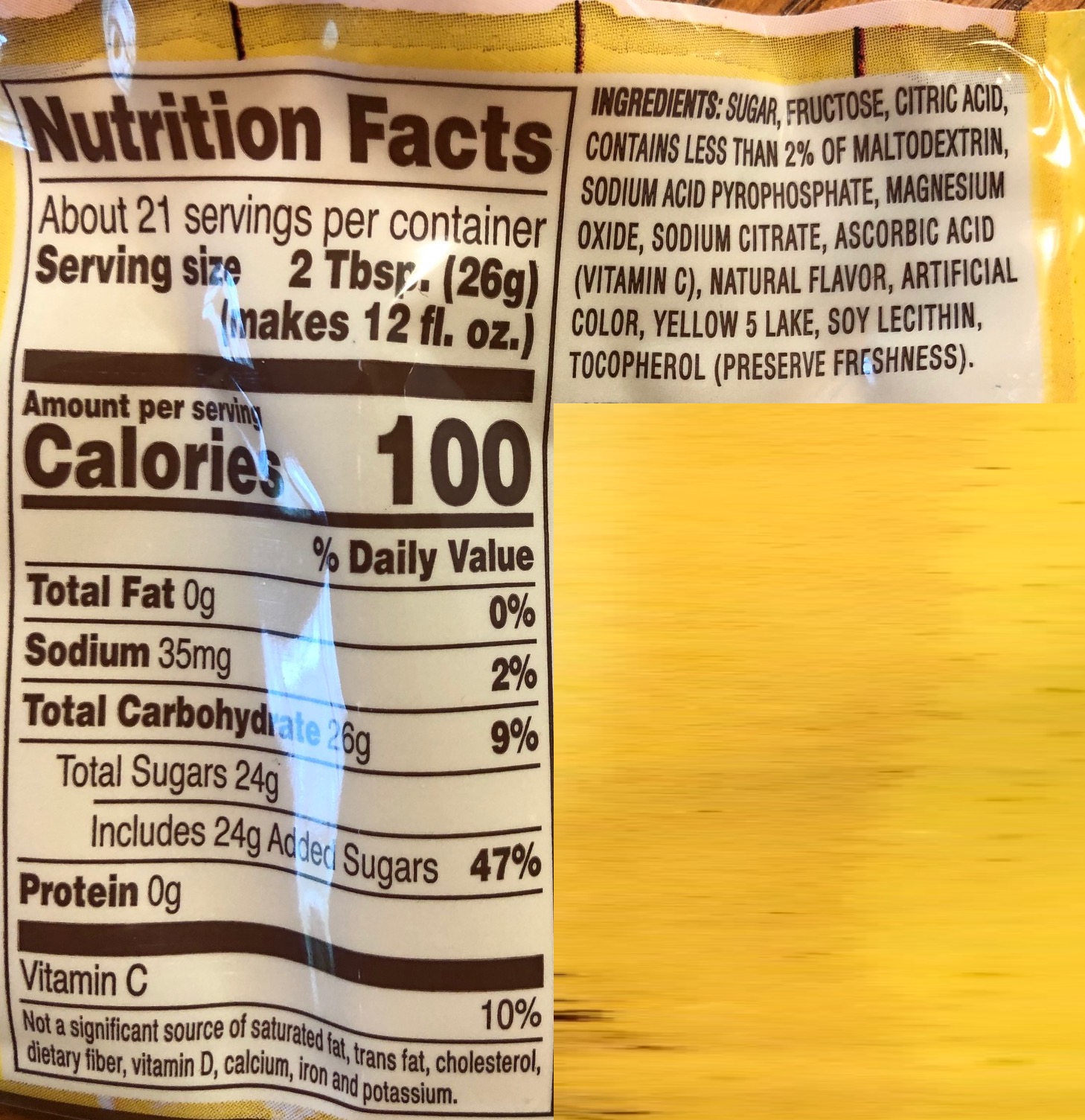 Recipe ARecipe BRecipe CRecipe D1/3 c. sodium bicarbonate1/6 c. lemonade mix1/6 c. Epsom salt1 T. cornstarch1 t. olive oil1/3 t. water1/6 c Epsom salts1/3 c. sodium bicarbonate1/6 c. citric acid1 t. olive oil1/3 t. water½ c. sodium bicarbonate¼ c. citric acid1/8 c. coconut oil1 t Epsom salt1 t sugar1/6 c lemonade mix1/6 c. Epsom salts1/3 c. sodium bicarbonate1/3 t water1 t olive oilBath Bomb Ingredients ObservationsBath Bomb Ingredients ObservationsNoticeWonder/QuestionProperties of Bath Bomb IngredientsProperties of Bath Bomb IngredientsProperties of Bath Bomb IngredientsProperties of Bath Bomb IngredientsProperties of Bath Bomb IngredientsProperties of Bath Bomb IngredientsProperties of Bath Bomb IngredientsProperties of Bath Bomb IngredientsProperties of Bath Bomb IngredientsIngredientScientific NameMelting Point ( C)State of Matter @ room temp.ColorViscosityOdorTextureLusterWaterDihydrogen monoxide0SugarSucrose160Citric AcidCitric Acid153Epsom SaltMagnesium sulfate1124Table SaltSodium chloride801Sodium bicarbonateSodium hydrogen carbonate50Corn StarchAmylum257Olive OilMonounsaturated fat (Oleic acid)-6Coconut OilFully saturated fat (Lauric acid)25Lemonade MixThis is a mixtureNot ApplicableObservations of Bath Bomb IngredientsProblem/QuestionDo any of the individual ingredients have the chemical property of reacting with water?CLAIM:EVIDENCE:REASONING:NEXT STEPS:Combinations of Bath Bomb Ingredients with WaterCombinations of Bath Bomb Ingredients with WaterCombinations of Bath Bomb Ingredients with WaterCombinations of Bath Bomb Ingredients with WaterCombinations of Bath Bomb Ingredients with WaterCombinations of Bath Bomb Ingredients with WaterCombinations of Bath Bomb Ingredients with WaterCombinations of Bath Bomb Ingredients with WaterCombinations of Bath Bomb Ingredients with WaterCombinations of Bath Bomb Ingredients with WaterCombinations of Bath Bomb Ingredients with WaterCombinations of Bath Bomb Ingredients with WaterIngredientsIngredientsABCDEFGHAssigned groupIngredientsIngredientsCoconut oilOlive oilSodium bicarbonateEpsom saltsLemonade mixCitric AcidSugarCornstarchAssigned groupACoconut oilX1BOlive oilX2CSodium bicarbonateX3DEpsom saltsX4ELemonade mixX5FCitric AcidX6GSugarX7HCornstarchX8Problem/QuestionWhich combinations of the substances in a bath bomb produce a gas?CLAIM:EVIDENCE:REASONING:NEXT STEPS: